                                                                                                                 НОВОМИХАЙЛОВСКИЙ СЕЛЬСКИЙ СОВЕТ НАРОДНЫХ ДЕПУТАТОВ         КОРСАКОВСКОГО РАЙОНА ОРЛОВСКОЙ ОБЛАСТИ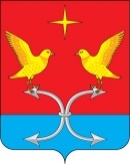            РЕШЕНИЕ   (ПРОЕКТ)                   «__»__________  2022 г.                                                                            №                 с. Новомихайловка                                                                 Об утверждении Положения «О порядке ознакомления пользователей информацией с информацией о деятельности органов местного самоуправления  администрации Новомихайловского сельского поселения Корсаковского района Орловской области в занимаемых ими помещениях»Принято Новомихайловским сельским Советом народных депутатовВ соответствии с Федеральным законом от 9 февраля 2009 года № 8-ФЗ «Об обеспечении доступа к информации о деятельности государственных органов и органов местного самоуправления», руководствуясь Уставом Новомихайловского сельского поселения Корсаковского района Орловской области:1.Утвердить Положение «О порядке ознакомления пользователей информацией с информацией о деятельности органов местного самоуправления  администрации Новомихайловского сельского поселения Корсаковского района Орловской области в занимаемых ими помещениях» согласно приложению.2.Обнародовать настоящее решение на официальном сайте администрации   Корсаковского района и информационном стенде администрации Новомихайловского сельского поселения.3.Контроль за исполнением настоящего решения оставляю за собой.Глава сельского поселения                           И.А.Васильчикова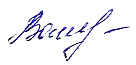                                                                             Приложение 1                                                                   к решению Новомихайловского                                                                             сельского Совета народных депутатовКорсаковского района Орловской области                                                                               от  «___»_________ 2022 г. №  Положение «О порядке ознакомления пользователей информацией с информацией о деятельности органов местного самоуправления  администрации Новомихайловского сельского поселения Корсаковского района Орловской области в занимаемых ими помещениях»Глава 1. Общие положения1. Настоящее Положение определяет порядок доступа пользователей информацией к информации о деятельности органов местного самоуправления администрации Новомихайловского сельского поселения Корсаковского района Орловской области в занимаемых ими помещениях.2. В администрации Новомихайловского сельского поселения Корсаковского района Орловской области (далее – администрация сельского поселения) пользователям информацией обеспечивается возможность ознакомления с информацией о деятельности следующих органов местного самоуправления администрации Новомихайловского сельского поселения Корсаковского района Орловской области в занимаемых ими помещениях:1) представительного органа муниципального образования -Новомихайловский сельский Совет народных депутатов Корсаковского района Орловской области (далее – сельский Совет народных депутатов); 2) главы Новомихайловского сельского поселения Корсаковского района Орловской области (далее – Глава сельского поселения);3) администрации Новомихайловского сельского поселения Корсаковского района Орловской области (далее – администрация сельского поселения);4) контрольно-счетного органа - контрольная ревизионная комиссия сельского поселения (далее – контрольно-счетный орган сельского поселения).3. Ознакомление пользователей информацией с информацией о деятельности органов местного самоуправления осуществляется в помещениях, занимаемых органами местного самоуправления, уполномоченным руководителем соответствующего органа местного самоуправления (далее – лицо, ответственное за ознакомление).4. Не производится ознакомление пользователей информацией с информацией о деятельности органов местного самоуправления в отношении:1) информации, отнесенной в соответствии с законодательством Российской Федерации к государственной тайне, а также информацией для служебного пользования;2) информацией, содержащей персональные данные (за исключением персональных данных руководителей органов местного самоуправления).5. Органы местного самоуправления в занимаемых ими помещениях обеспечивают в порядке и сроки, предусмотренные настоящим Положением, иными правовыми актами муниципального образования:1) ознакомление пользователей информацией с информацией о деятельности органов местного самоуправления в занимаемых ими помещениях в устной форме;2) ознакомление пользователей информацией с документированной информацией о деятельности органов местного самоуправления в занимаемых ими помещениях.Глава 2. Порядок ознакомления пользователей информацией с информацией о деятельности органов местного самоуправления в устной форме6. Информацию о деятельности органа местного самоуправления в устной форме пользователь информацией вправе бесплатно получить при обращении непосредственно в орган местного самоуправления к лицу, ответственному за ознакомление, в рабочее время в соответствии с правовыми актами соответствующего органа местного самоуправления, определяющими режим работы указанного органа..7. Устное информирование пользователей информацией о деятельности органов местного самоуправления происходит в порядке очередности их обращения к лицу, ответственному за ознакомление.8. Устное информирование пользователей информацией о деятельности органов местного самоуправления осуществляется не позднее чем через 10 минут с момента обращения пользователей информацией к лицу, ответственному за ознакомление.9. В случае, если пользователю информацией необходима информация о деятельности органа местного самоуправления, которая отсутствует у лица, ответственного за ознакомление, указанное лицо обязано проинформировать пользователя информацией об иных формах получения необходимой информации о деятельности органов местного самоуправления.10. В случае, если объем информации о деятельности органа местного самоуправления, необходимой пользователю информацией, не может быть сообщен пользователю информацией в устной форме в течение срока, предусмотренного  пунктом 8 настоящего Положения, лицо, ответственное за ознакомление, вместо предоставления информации о деятельности органа местного самоуправления в устной форме предлагает пользователю информацией получить указанную информацию в форме документированной информации либо путем направления запроса информации в орган местного самоуправления.Глава 3. Порядок ознакомления пользователей информацией
с документированной информацией о деятельности органов
местного самоуправления в занимаемых ими помещениях11. Пользователь информацией вправе ознакомиться с документированной информацией о деятельности органа местного самоуправления, которая в соответствии с пунктами 9–10 настоящего Положения не может быть сообщена в устной форме, путем обращения к лицу, ответственному за ознакомление, с письменным заявлением на имя руководителя органа местного самоуправления о предоставлении для ознакомления специально изготовленной копии искомого документа (далее – заявление).12. В заявлении указываются:1) сведения о пользователе информацией: фамилия, имя, отчество (при наличии) гражданина (физического лица), либо наименование организации (юридического лица), общественного объединения, государственного органа, органа местного самоуправления;2) сведения о представителе пользователя информацией (в случае, если заявление подается представителем пользователя информацией): фамилия, имя, отчество (при наличии) гражданина (физического лица);3) перечень документов, копии которых желает получить пользователь информацией, с указанием их реквизитов;4) адрес электронной почты и (или) номер телефона для уведомления заявителя о готовности копий или отказе в предоставлении информации;5) способ предоставления копий документов, содержащих запрашиваемую информацию о деятельности органов местного самоуправления (личное получение, по почте, в том числе по электронной почте, на компьютерном накопительном устройстве);6) согласие заявителя на внесение платы за изготовление копий документов в случае, если взимание такой платы предусмотрено законодательством;7) дата составления заявления, подпись заявителя (в случае подачи заявления представителем пользователя информацией – подпись представителя пользователя информацией);8) подлинник доверенности, оформленной в соответствии с требованиями законодательства Российской Федерации, или ее нотариально заверенная копия (если заявление подается представителем пользователя информацией).13. Заявление подается лично заявителем лицу, ответственному за ознакомление.14. Заявление не позднее чем через 10 минут с момента его подачи лицу, ответственному за ознакомление, регистрируется указанным лицом в Журнале, предусмотренном приложением к настоящему Положению (далее – Журнал).15. Лицо, ответственное за ознакомление, не позднее рабочего дня, в котором заявление подано (а если указанное заявление подано позднее, чем за три часа до окончания рабочего дня в органе местного самоуправления или его структурного подразделения, – не позднее, чем через три часа после начала следующего рабочего дня органа местного самоуправления) в порядке очередности подачи заявлений осуществляет поиск указанных в заявлении документов, содержащих информацию о деятельности органа местного самоуправления, а также оценку их соответствия требованиям, предусмотренным пунктом 4 настоящего Положения.16. Лицом, ответственным за ознакомление, в отношении каждого документа, указанного в заявлении и содержащего информацию о деятельности органа местного самоуправления, принимается одно из двух решений:1) об изготовлении копии запрашиваемого документа в целях ознакомления пользователя информацией с документом;2) об отказе в предоставлении пользователю информацией запрашиваемого документа для ознакомления.17. Решение, предусмотренное подпунктом 2 пункта 16 настоящего Положения принимается в следующих случаях:1) невозможность установить из содержания заявления документ, запрашиваемый пользователем информацией;2) отсутствие запрашиваемого пользователем информацией документа в органе местного самоуправления;3) несоответствие запрашиваемого пользователем информацией документа требованиям, предусмотренным пунктом 4 настоящего Положения.18. В случае принятия решения, предусмотренного подпунктом 1 пункта 16 настоящего Положения, лицо, ответственное за ознакомление, не позднее окончания срока, предусмотренного пунктом 14 настоящего Положения, изготавливает копию запрашиваемого пользователем информацией документа и сообщает заявителю о готовности указанной копии и возможности ознакомления с ней заявителя или его представителя.19. В случае принятия решения, предусмотренного подпунктом 2 пункта 16 настоящего Положения, лицо, ответственное за ознакомление, не позднее окончания срока, предусмотренного пунктом 14 настоящего Положения, сообщает заявителю о принятом решении и об основаниях его принятия.20. Лицо, ответственное за ознакомление, вручает изготовленные копии документов, запрошенных пользователем информацией, лично пользователю информацией или его представителю и незамедлительно делает соответствующие отметки в Журнале.21. Ознакомление пользователя информацией или его представителя с копиями запрошенных пользователем информацией документов осуществляется в специально отведенном для этого помещении, занимаемом органом местного самоуправления, в рабочее время в соответствии с правовыми актами соответствующего органа местного самоуправления, определяющими режим работы указанного органа и (или) его структурных подразделений.22. Плата за предоставление информации о деятельности органов местного самоуправления взимается в случае ее предоставления по заявлению пользователя информации, если объем запрашиваемой и полученной информации превышает определенный Правительством Российской Федерации объем информации, предоставляемой на бесплатной основе.Приложение к решению администрацииНовомихайловского сельского поселения Корсаковского района Орловской областиот «__»_____     2022г. №Журнал
предоставления пользователям информацией копий документов, содержащих информацию о деятельности администрации Новомихайловского сельского поселения Корсаковского района Орловской области№ п/пДата поступления заявления ЗаявительРегистрационный номер заявленияДата предоставления (отказа в предоставлении) запрашиваемых документовПричина отказаРегистрационный номер ответа на заявление пользователя информацииСпособ доставки ответа на заявление пользователя информации Дата отправки копий запрашиваемых документов по почтеИсполнитель